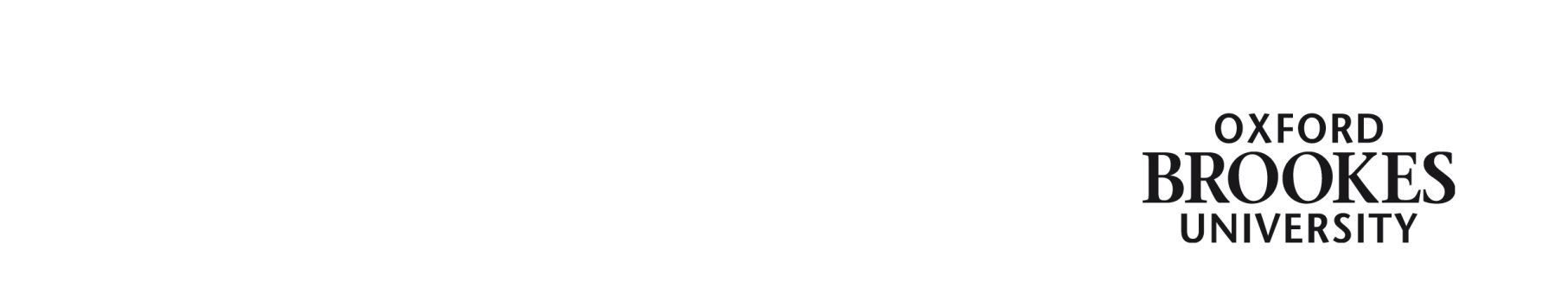 Faculty of Health and Life Sciences : VISITING ACADEMICSAFFILIATE APPLICATION FORMThe purpose of an affiliate is to have access to Oxford Brookes email account, Library and to use our facilities. Details on how your data will be used can be found at https://www.brookes.ac.uk/services/hr/personaldata/Affiliate_Privacy_Notice.pdf Please place an ‘x’ in the box for the kind of affiliate you require.Is Affiliate member of EEA (European Economic Area)                                    YES/NOIf NO please detail current visa status:NB: Certain types of visa do not allow unpaid work to be carried out.  It is illegal to knowingly allow someone to carry out unpaid duties if they are not eligible to do so.  HR are unable to process such requests.Title:Surname:First Name:Address:Post code:Email Address:Contact Number:Start Date: End Date:Directorate/Faculty:Department:Purpose of work:LocationAcademic contact at Brookes: 232711Visiting Fellow (unpaid)232713Visiting Researcher (unpaid)232717Visiting Professor (unpaid)British CitizenEEA OnlyTier 4 – 10 hours Restricted  Biometric Residence PermitTier 1 – GeneralTier 4 – 20 hours RestrictedTier 2 visa – UnrestrictedTier 1 – Graduate EntrepreneurTier 5 – Temp Worker (Government) Tier 2 visa – RestrictedTier 1 – InvestorTier 5 – Temp Worker (International Agr) Tier 5 visaTier 2 – GeneralTier 5 – Temp Worker  (Religious) Dependant visaTier 2 – Priority ServiceTier 5 – Temp Worker (Youth) Tier 1 – EntrepreneurTier 5 – Temp Worker (Creative)UK Ancestry VisaTier 1 – Exceptional TalentTier 5 – Temp Worker (Charity) 